	PUBLIKASI PERSJUDUL	: HAMBAT PENULARAN DBD DI 4 DUSUNMEDIA	: TRIBUN JOGJATANGGAL	: 01 SEPTEMBER 2016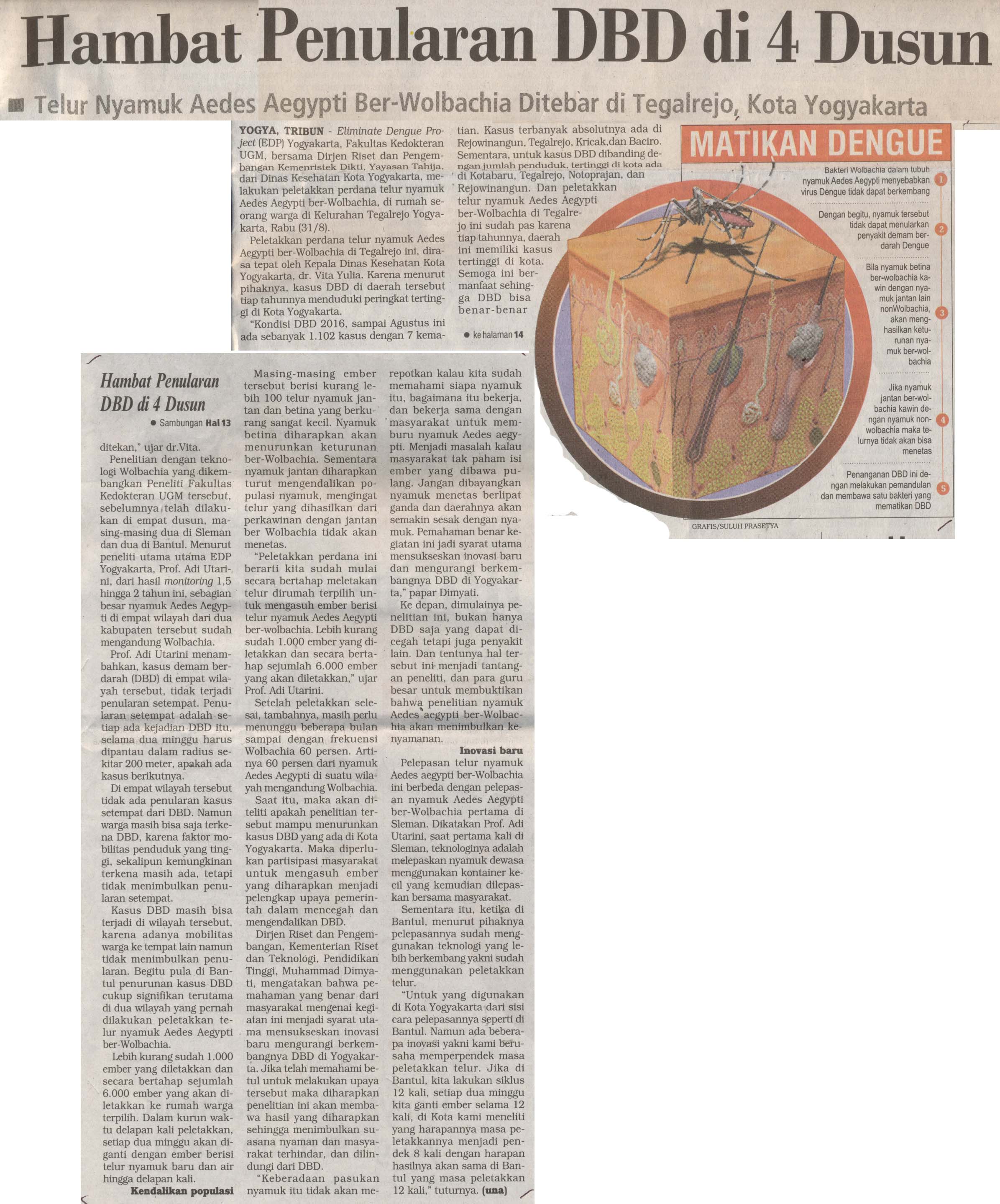 